File: WTSP-ListSites-F-NorthAmerica.docx                            Last update: Apr. 24, 2018WTSP  A Catalog of TRIZ Sites in the WorldCurrent Working Manuscripts of Revisions
Region F. North AmericaInstructionsThis is the Working Manuscript of WTSP Catalog of TRIZ-related Sites in the World in .docx format. 
Please note that only the parts (or sites) revised (or to be revised) from the Base Documents  (posted in Feb. 11, 2018) are shown here. 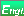 Please review and revise the documents in the following process, while you are a Member of WTSP or NOT:(1) Download this document and the Base Document from “TRIZ Home Page in Japan” (URL: http://www.osaka-gu.ac.jp/phap/nakagawa/TRIZ/eTRIZ/eWTSP/eWTSP-Outputs.html ).(2) Revise (or write comments on) any sites or group of sites using MS Word. Please review and update the document thoroughly. 
Update the sites already written; check the links, introduce new contents and revise the description of introduction. 
Add new important sites, which are posted not only in English but also in other languages.
Please follow the detail instructions shown below for writing the revisions.  (3) Simplify the edited file by deleting untouched/irrelevant countries/sites etc. and leaving only the revised parts.(4) Send your revision file via email to some WTSP active member close to you (or Project Leader).  He/she will edit such revision manuscripts from you and some others either at the Country or Region levels. 
** If you want to join WTSP, please fill in Membership Application Form and send it to WTSP Project Leader via email (See the instructions in “TRIZ Home Page in Japan”,)(5) Then such WTSP active members will work cooperatively to incorporate all the revision proposals into a revised set of Lists of Sites for Countries, for Regions, and finally for the World. (6) When appropriate the revised version will be posted publicly in “TRIZ Home Page in Japan” (and in the Bitrix24 WTSP platform).Detail Instruction of how to write the update information:Please use the text styles in the following manner:Site number is set arbitrary here in each Country.  Please do not change it for the time being. At the end of your description (of individual sites), please record your name, date,
    and Note of description (i.e., Intention of writing/update and degree of necessity of further revision, etc.) =================================================== (F) Region F   North America       North America     F-us-   USA06  GEN3 partners     http://www.gen3.com/    http://www.gen3partners.com/  (in English)  type ( )TRIZ consulting firm, having a network of TRIZ and subject-matter experts in US and in Russia. 
Keypersons:  Simon Litvin, Sergei Ikovenko  [Written by Nakagawa Toru, 2008/5/1; Original text posted in THPJ.  Need to make up-to-date and enhance.][Letter from Simon Litvin (2018/2/2):  The company GEN3 Partners was dissolved in August 2016. Correspondingly, its website does not exist anymore. However, all key TRIZ experts and managers of GEN3 Partners established from September 1, 2016 the new company - GEN TRIZ, LLC. ...][Note (TN, 2018/2/10):  We should keep this site here with the note of its active period (from xxxx to 2016), because there may be people directed to this site by some internet searches with old links.]07  GEN TRIZ, LLC     http://www.gen-triz.com   (in English)  type ( )[Letter from Simon Litvin (2018/2/2):  ... all key TRIZ experts and managers of GEN3 Partners established from September 1, 2016 the new company - GEN TRIZ, LLC. Its charter is the same of GEN3 Partners - TRIZ-based consulting, training, facilitation, and technology development and commercialization. The website of this company is www.gen-triz.com. The key people of GEN TRIZ, LLC are: TRIZ Master Dr. Simon Litvin, TRIZ Master Dr. Oleg Abramov, and TRIZ Master Alex Lyubomirskiy. I believe you met with them during multiple TRIZ conferences. The company also employs several other TRIZ Masters and Level 4 TRIZ experts.][Note (TN, 2018/2/10):  Information from S. Litvin should be adapted slightly to match the ordinary format..]F-ca-   CanadaItemStyle nameStyleRegion name, 
Country name Header 1  Arial, 12 pints, in red fonts, boldSite name  Header 2 Arial, 10.5 points, in dark blue fonts, boldOriginal (old) textText original (old) (green)Times New Roman, 10.5 points, in green fonts; indented by 4 charactersNew or updated textText new update (light blue)Times New Roman, 10.5 points, in blue fonts; indented by 4 charactersComments & suggestions:Comments SuggestionsTimes New Roman, 10.5 points, in red fonts; indented by 8 charactersRevised (finalized) text:Text revised (final) (dark blue)Times New Roman, 10.5 points, in dark blue fonts; indented by 4 characters